审计报告示范文本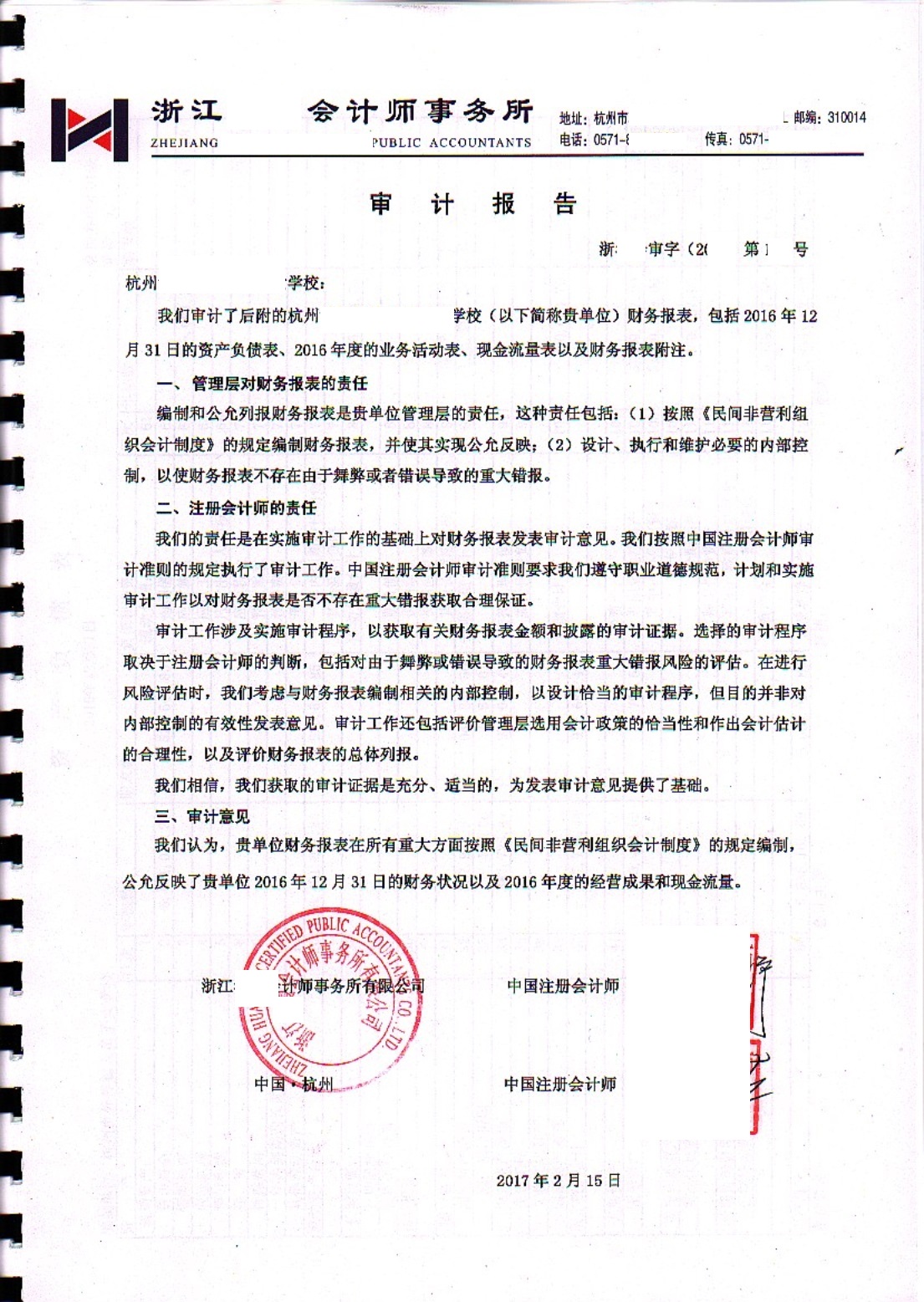 